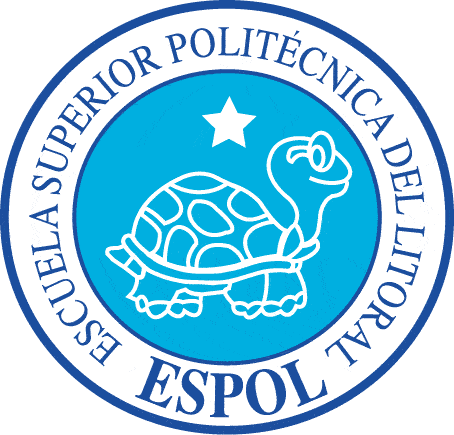 ESCUELA SUPERIOR POLITÉCNICA DEL LITORAL 
Facultad de Ingeniería en Mecánica y Ciencias de la Producción"DISEÑO E IMPLEMENTACIÓN DE UN SISTEMA DE GESTIÓN EN EL ÁREA DE MANTENIMIENTO EN UNA EMPRESA QUE ELABORA SUMINISTRO PARA OFICINAS"INFORME DE PROYECTO DE GRADUACION 
Previa a la obtención del Título de: INGENIEROS INDUSTRIALESPresentado por: 
EDWARD DAMIÁN PAZMIÑO ZAMBRANOERWIN ANDRÉS ZAMORA SALAZARGuayaquil - Ecuador 
 2011AGRADECIMIENTOA Dios por guiarnos y bendecirnos siempre.A nuestros padres y hermanos(as), pilares fundamentales para alcanzar nuestras metas.A nuestros profesores y en especial al Ing. Víctor Guadalupe Director de Tesina por su invaluable ayuda.A nuestros  amigos. DAMIÁN & ANDRÉSDEDICATORIAA DiosA nuestros padresA nuestros hermanos (as)A nuestros amigos (as)TRIBUNAL DE GRADUACIÓNDECLARACIÓN EXPRESA Damián Pazmiño Zambrano                                                                     Andrés Zamora SalazarIng. Francisco Andrade S.DECANO DE PRESIDENTEIng. Víctor Guadalupe E.DIRECTOR DEL PROYECTOIng. Cristian Arias U.VOCAL 